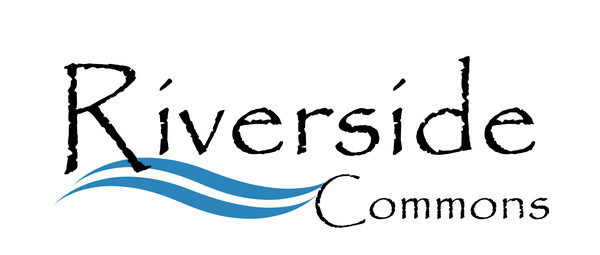 245 River Street Fitchburg, MA  01420Phone: (978) 345–2400 Fax: (978) 345-2600 Email: Rosa@riversidecommons.netRENTAL APPLICATIONNon Refundable Application Fee of $35.00 per person 18 years and olderWill be requested at time of processing. Have you ever been convicted of a crime?     Yes _________ (explain below)    No _________ Describe and Date each one: 																																				Have you ever been evicted from a rental unit?   Yes ___________ (explain below) No_________________________________________________________________________________________________________________________________________________________________________________________________________________________________________________________________________________________________________________Do you now or have you ever lived in subsidized housing?  Yes________________ No__________________If yes, where:_____________________________________________________________________________		Street 		         City			State 				Zip	When:		From: ________________	To: __________________________________Reason for moving: ______________________________________________________________________________________________________________________________________________________________________          I agree to the following statement (1): I represent that the information provided in this application is true, complete and accurate to the best of my knowledge. I understand that any misrepresentation or omission of information is grounds for denial of application.         I agree to the following statement (2):I understand that the information provided might be used by Landlord to determine whether to accept this application. I authorize Landlord to verify all the information given in this application, including past rental information, personal references, and employment information provided. I authorize the Landlord to obtain a current Credit and Criminal (CORI) background check.         I agree to the following statement (3):I understand that this application is not a rental agreement and that this application does not create any obligation to the Landlord. Print Name:			 Signature:					 Date:			Print Name:			 Signature:					 Date:			LANDLORD REFERENCERiverside Commons					Applicant: 							245 River Street						Address: 							Fitchburg, MA  01420					City: 				 State: 		 Zip: 		Phone: (978) 345-2400   Fax: (978) 345-2600This person has applied for housing at Riverside Commons and has listed you as a previous or current landlord. It is important that we have as much information as possible to determine this applicant and the family members suitability/qualifications. Your prompt return of this information is necessary to assure timely processing of the application or continuation of assistance. Please provide the following information and return to the above address. The applicant/tenant has consented to this release of information as shown below. Thank You.Signature & Title of Person Supplying Info              Telephone #				    DateRelease: I hereby authorize the release of the requested information. Information obtained under this consent is limited to information that is no older than 12 months. There are circumstances which would require the owner to verify information that is up to 5 years old, which would be authorized by me on a separate consent attached to a copy of this consent. You do not have to sign this form if it is not clear who the requesting organization is supplying the information. Applicant Signature									DateMove In Information:Unit Type:                     Unit #:               Deposit:                Rent:                  Move In Date:Applicant InformationFirst Name: _________________________________    Last Name: _________________________________SSN: ______________________________________    Birthdate: ___________________________________Mobile Phone: (______)_______________________     Land/Home Phone: (_____)_____________________   E-mail: ____________________________________License: ____________________________________    Smoke?: Yes  [  ]     No  [   ]  Co-Applicant InformationFirst Name: _________________________________    Last Name: ________________________________SSN: ______________________________________    Birthdate: __________________________________Phone: (______)______________________________   E-mail: ____________________________________License: ____________________________________    Smoke?: Yes  [  ]     No  [   ]  Co-Applicant InformationFirst Name: _________________________________    Last Name: ________________________________SSN: ______________________________________    Birthdate: __________________________________Phone: (______)______________________________   E-mail: ____________________________________License: ____________________________________    Smoke?: Yes  [  ]     No  [   ]  Others who will be living in the ApartmentName: ______________________________________   Relationship: ________________________________SSN:   ______________________________________   Birthdate: ___________________________________Name: ______________________________________   Relationship: ________________________________SSN:   ______________________________________   Birthdate: ___________________________________Current AddressAddress: _________________________________________________________________________________City: _______________________________________   State: ____________   Zip Code: _________________Manager: ____________________________________  Phone: (_____)________________________________Start Date: ________/________/_________                    End Date: ________/________/________Leave Reason: ________________________________  Current Rent: $_____________________Past Rental HistoryAddress: _________________________________________________________________________________City: _______________________________________   State: ____________   Zip Code: _________________Manager: ____________________________________  Phone: (_____)________________________________Start Date: ________/________/_________                    End Date: ________/________/________Leave Reason: _____________________________________________________________________________Employment HistoryCompany: _________________________________  Positon _______________________________________Manager: _____________________________________   Phone: (_____)______________________________Address: _________________________________________________________________________________City: _________________________________    State: ____________   Zip Code: ______________________Employment Length: ____________________    Monthly Gross Pay: $_______________________________Other Income: __________________________   Type of Income: ___________________________________Co-Applicant Employment HistoryCompany: _______________________________________ Position_________________________________Manager: _____________________________________   Phone: (_____)______________________________Address: _________________________________________________________________________________City: _________________________________    State: ____________   Zip Code: ______________________Employment Length: ____________________    Monthly Gross Pay: $_______________________________Other Income: __________________________   Type of Income: ___________________________________Co-Applicant Employment HistoryCompany: _________________________________________Position_______________________________Manager: _____________________________________   Phone: (_____)_____________________________Address: _________________________________________________________________________________City: _________________________________    State: ____________   Zip Code: ______________________Employment Length: ____________________    Monthly Gross Pay: $_______________________________Other Income: __________________________   Type of Income: ___________________________________Automobile InformationMake: _____________________   Model: __________________  Color: ___________  Plate #: ___________Make: _____________________   Model: __________________  Color: ___________  Plate #: ___________Do you have any pets? __Y  __N ****(We only allow cats no other animals are allowed, the only other pets allowed are service animals)***** $ 25.00 per cat, per month – pet fee. No more than 2 cats allowed in unit. **Type: _______________________    Breed: _____________________   Weight: _________   $ 25.00: ______Type: _______________________    Breed: _____________________    Weight: _________  $ 25.00: ______Additional InformationLandlord Name: _________________________________   Address: _________________________________________City: ______________________   State: _______   Phone: (_____)________________  Fax: (_____)________________Address of Apartment Rented: _________________________________________________________________________Rental Period -   From: _________/________/________    To: _________/__________/__________Amount of Current/Previous Rent: $____________________    Amount in arrears at this time: $____________________If this rental is current,  Do you receive a subsidy through the Rural Housing 515 program or HUD Section 8 program?                    Yes      NoHad/Have you begun/completed eviction proceedings for Non-Payment?                                                           Yes       NoRent payment history for the past year/prior years (circle one):                             Excellent         Good         Fair         PoorHousekeeping: Does (did) the tenant keep the unit clean, safe, & Sanitary?:                                                       Yes      NoAre (were) there any damages beyond normal wear and tear?                                                                              Yes      NoDoes (did) tenant permit persons other than those on the leave to live in the unit on a regular basis?                 Yes      No   Has (had) tenant/family members/guests damaged/vandalized the common areas?                                             Yes      NoDoes (did) tenant/family members/guests interfere with the right/quiet enjoyment of other tenants?                  Yes      No          Has (had) tenant/family members/guests acted in a physically violent and/or verbally abusive mannerstowards neighbors, landlord, or landlord staff?                                                                                                     Yes      NoType of tenant:                                                                                                        Excellent         Good         Fair         PoorWould you rent to applicant again?:                                                                                                                      Yes      NoComments on any of the above: 